Online Supplementary MaterialValidity of a Food Frequency Questionnaire to Measure Nutrient and Food Intake in TanzaniaPage	Content2	Composition of food groups from food frequency questionnaire (FFQ) food items in the Dar es Salaam Urban Cohort Hypertension Study (DUCS-HTN), 20143	Portion size images used by interviewers to conduct 24-hour diet recalls and FFQs8	Dar es Salaam Urban Cohort Hypertension Study (DUCS-HTN) food frequency questionnaireSupplemental Table 1. Composition of food groups from food frequency questionnaire (FFQ) food items in the Dar es Salaam Urban Cohort Hypertension Study (DUCS-HTN), 2014Portion size images used by interviewers to conduct 24-hour diet recalls and FFQs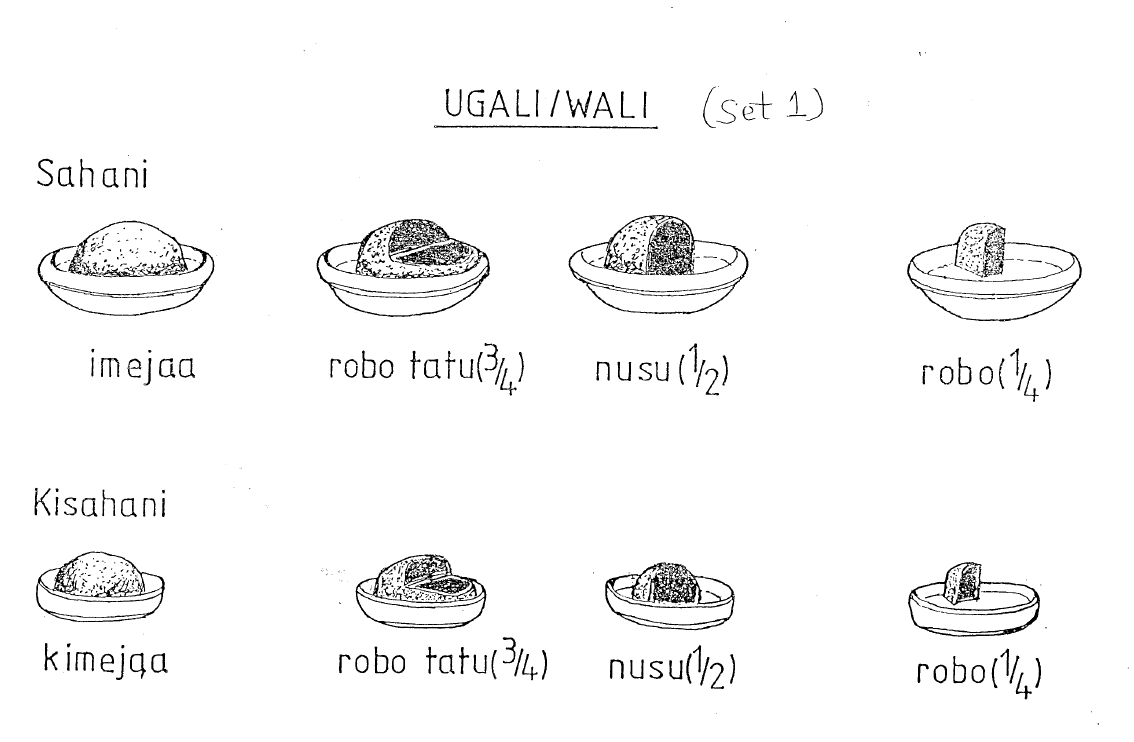 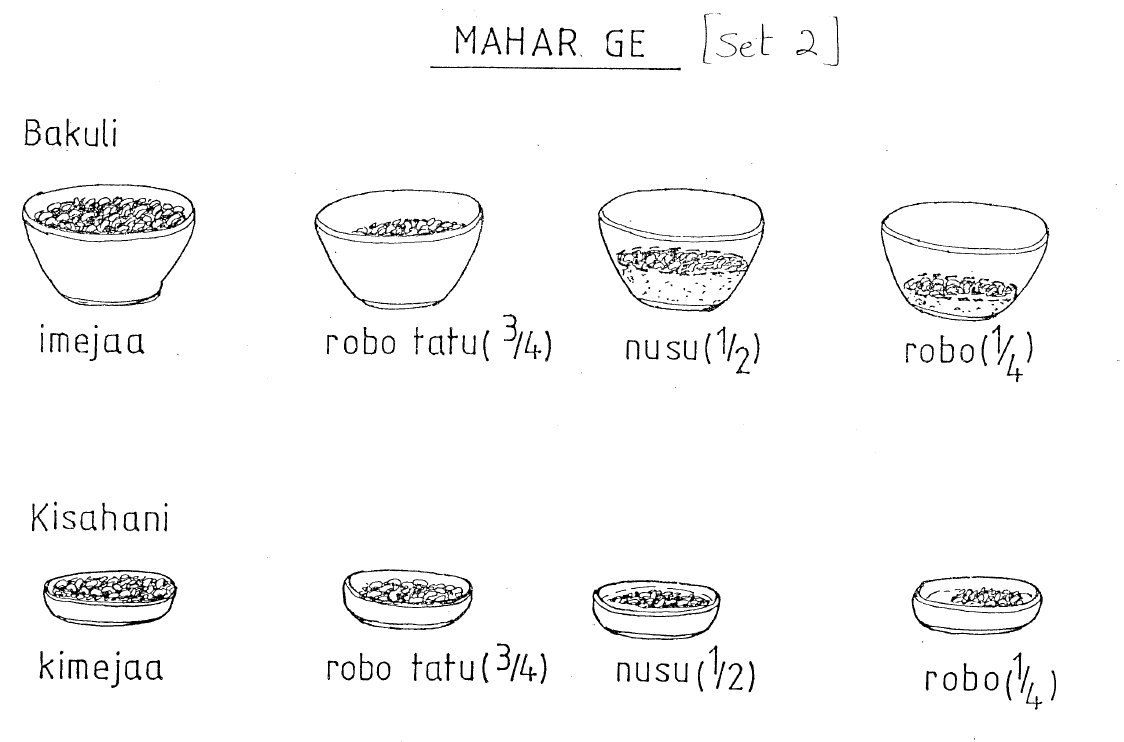 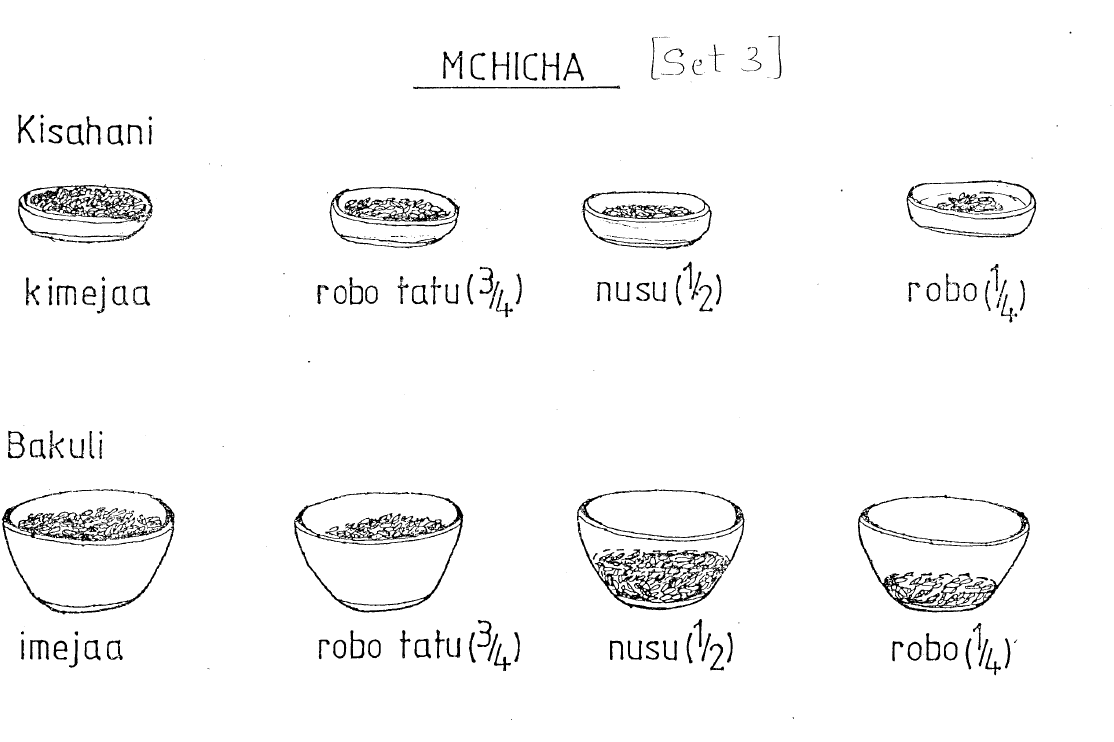 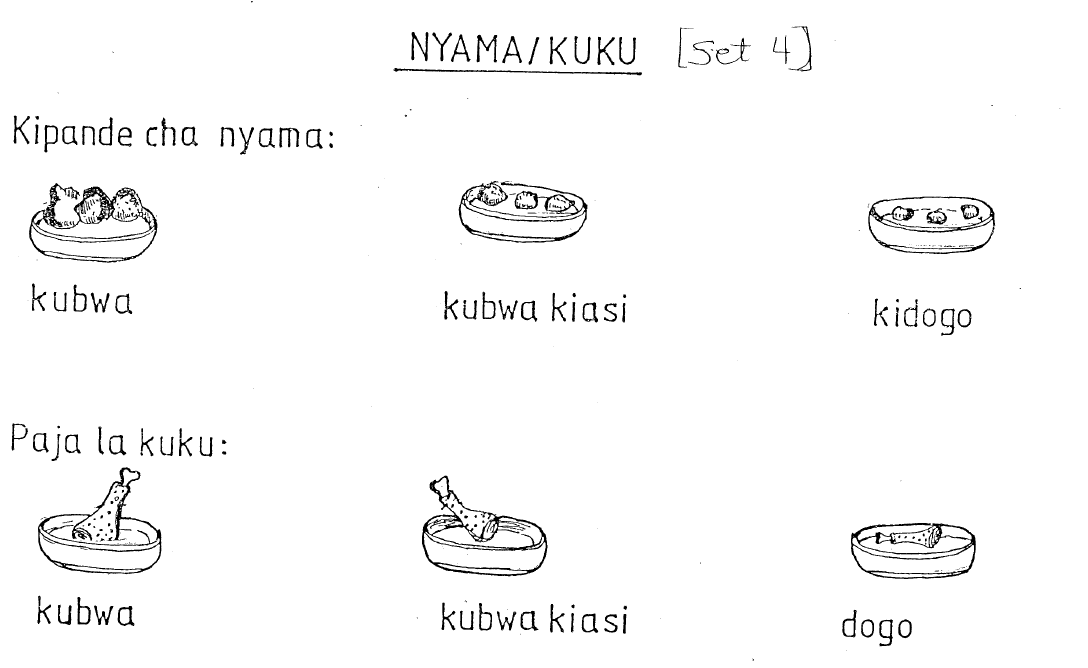 Dar es Salaam Urban Cohort Hypertension Study (DUCS-HTN) Food Frequency Questionnaire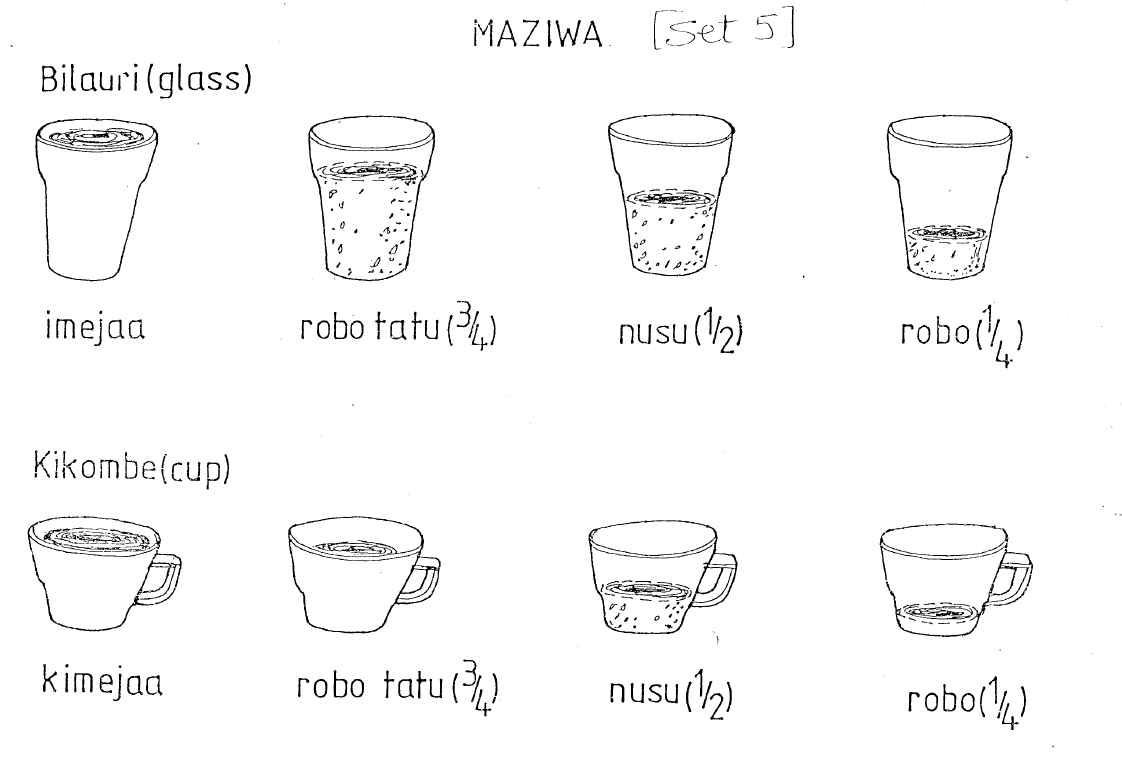 How often have you eaten the following foods in the past 30 days?  Do not count periods of fasting, such as Ramadan.  Please pick only one frequency for each food.  A note about serving sizes:  1 serving spoon = ½ cup.  If you eat 2 servings of a food once a week, then you will check “2-4 per week.”  If participants eat using handfuls from a shared container, change the serving size to number of handfuls.  For the seasonal fruits and vegetable column, check the column if the participant eats the food only when it is in season.Grain, Potatoes, and Related FoodsFruitsLegumes, Vegetables and Nuts:  Please note that 1 ladle or large serving spoon is equal to ½ cupMeat, fish and eggs  Dairy Foods  Beverages  Other foodsVitaminsFFQ180: Do you currently take multi-vitamin tablets?NoYes, 2 or less per week Yes, 3-5 per week Yes, 6-9 per weekYes, 10 or more per weekFFQ181: Not counting multi-vitamins, do you take any other vitamins or supplements on a regular basis?NoYesFFQ181a:                If yes, which? _ _ _ _ _ _ _ _ _ _ _ _ _ _ _ _ _ Eating BehaviorsFFQ190: Do you think that a high salt intake can cause serious health problems?YesNoRefusedDon’t knowFFQ191: If yes, can you mention one or two health problems that are related to high salt intake (if the participant doesn’t know, write “don’t know”):_ _ _ _ _ _ _ _ _ _ _ _ _ _ _ _ _ _ _ _ _ _ _ _ _ _ _ _ _ _ _ __ _ _ _ _ _ _ _ _ _ _ _ _ _ _ _ _ _ _ _ _ _ _ _ _ _ _ _ _ _ _ _FFQ192: Is it important for you to limit salt in your diet?Not reallySomewhat importantReally importantRefusedDon’t knowFFQ193: Do you do anything to limit your salt intake, e.g. avoid salty products or avoid adding salt in your food?Yes, oftenYes, sometimesNot reallyRefusedDon’t knowFFQ194: If yes, what do you do to control your salt intake?_ _ _ _ _ _ _ _ _ _ _ _ _ _ _ _ _ _ _ __ _ _ _ _ _ _ _ _ _ _ _ _ _ _ _ _ _ _ _ _ _ _ _ _ _ _ _ _ _ _ __ _ _ _ _ _ _ _ _ _ _ _ Cooking Oil  FFQ195: What is the main cooking oil used at home for frying? (Choose one)ButterMargarineGheeOlive oilSunflower oil (SA: “fish oil”Groundnut oilCorn oilSoy oilOther vegetable oil (Korie)Other (specify) _ _ _ _ _ _ _ _ _ _ _ _ Do not use oilFoods or food groupsFood items from the Food Frequency Questionnaire (FFQ)CerealsOat porridge or oatmeal, wheat porridge, millet meal porridge, corn porridge, rice porridge, millet porridge or stiff porridge (ugali), porridge with grain from factory, grain from factory, maize on cob, maize meal cooked as in stiff porridge (ugali), corn/sugar derived from corn juice, maize cooked with beans (kande), maize cooked with beans (kande) and rice, pilau rice, plain boiled rice, pasta, bread, scones, chapatti, pancakes, donut, rice cakesRoot vegetablesCassava porridge, potato boiled or baked, cassava boiled, cassava stiff porridge (ugali), cassava in a mixed dish, sweet potato alone, sweet potato in a mixed dish, yam boiled alone, yam fried, yam in a mixed dish, pounded yam or other root vegetableLegumes & nutsBeans/legumes alone, beans in mixed dish, bean soup, bean cakes, bambara nuts, groundnuts alone, groundnuts with food, cashew nutsUnprocessed red meatBeef not minced, beef minced, goat, pork, lamb, offal, liver, meat samosaChickenChickenEggsEggsFishDried fish, anchovies (dagaa), canned tuna in salt water, canned tuna in oil, canned fish in salt water, canned fish in tomato broth, fish curry, fresh fishDairyPowdered whole fat cows milk, powdered fat free cows milk, cow’s milk full fat, cow’s milk low fat, cow’s milk fat-free, non-dairy creamer, plain yogurt, artificially sweetened yogurt, ice cream, cheese soft but not in liquid, cheese in liquid, other types of cheese, ghee, butterFruitRipe banana, mango, tamarind, plum, papaya, tangerine, lemon or lime, jackfruit, baobab, watermelon, guava, peaches, pineapple, passion fruit, orange, apple, grapes, apricot, pears, sweet melon, blood fruit (matunda damu), berries, fruit canned in syrup, raisins and other dried fruit, avocadoVegetablesCucumber, spinach, lettuce, cabbage, amaranth leaves, pumpkin leaves, cow pea leaves, cassava leaves, chinese cabbage, other cabbage, other green leafy vegetables, pumpkin, okra alone, okra in mixed dish, green peas alone, green peas in mixed dish, tomato fresh not in salad, tomato fresh in salad, tomato cooked, carrot fresh not in salad, green pepper fresh not in salad, green pepper fresh as in salad, vegetable samosa, zucchini, green beans, beet, broccoli, cauliflower, eggplant alone, eggplant in mixed dish, mushrooms, onionsSugar-sweetened beveragesSoda, squash or syrupAlcoholFermented mealie pap drink, beer commercially prepared, beer locally brewer or homemade, wine commercially prepared, wine homemade or locally brewed, distilled alcoholic beverages commercially prepared, distilled alcoholic beveragesTeaTea with milk, tea without milkCodeFoodServing SizeNever1-3 per month1 per week2-4 per week5-6 per week1 per day2-3 per day4-5 per day6+ per dayFFQ001Oat porridge or oatmeal (uji)1 cupFFQ002Wheat porridge (uji)1 cupFFQ003Millet meal porridge (uji)1 cupFFQ004Corn porridge (uji)1 cupFFQ005Cassava porridge (uji)1 cupFFQ006Rice porridge (uji)1 cupFFQ007Sorghum stiff porridge (ugali)1 cupFFQ008Millet porridge or stiff porridge (uji or ugali)1 cupFFQ009Pearl millet stiff porridge (ugali) 1 cupFFQ010Mixed grain porridge (uji)1 cupFFQ011Grain from factory1 cupCodeFoodServing SizeNever1-3 per month1 per week2-4 per week5-6 per week1 per day2-3 per day4-5 per day6+ per dayFFQ012Maize (roasted or boiled, on the cob)1 whole cobFFQ013Maize meal, cooked, as in stiff porridge (ugali)1 plateFFQ014Corn / sugar derived from corn juice½ cupFFQ015Maize cooked with beans (Kande)1 plateFFQ016Maize cooked with beans (Kande) and rice1 plateFFQ017Rice, mixed as in a pilau, fried1 plateFFQ018Plain rice, boiled1 plateFFQ019Potato, boiled or baked 1 potato, fist-sizedFFQ020Cassava, boiled (alone)1 medium size pieceFFQ021Cassava stiff porridge (ugali) 1 piece, fist-sizedFFQ022Cassava (in a mixed dish)1 plateFFQ023Sweet potato (alone)1 medium sizeFFQ024Sweet potato (in a mixed dish)1 plateFFQ025Taro (alone)1 piece, fist-sizedFFQ026Taro (in a mixed dish)1 plateCodeFoodServing SizeNever1-3 per month1 per week2-4 per week5-6 per week1 per day2-3 per day4-5 per day6+ per dayFFQ027Yam (boiled, alone)1 piece, fist-sizedFFQ028Yam (fried)1 piece, fist-sizedFFQ029Yam (in a mixed dish)1 plateFFQ030Pounded Yam or other root vegetable1 serving, fist-sizedFFQ031Plantain  (boiled or steamed) (Ndizi)1 banana fingerFFQ032Plantain  (roasted) (Ndizi)1 banana fingerFFQ033Plantain  (fried, or chips) (Ndizi)1 banana fingerFFQ034Plantain  (in a mixed dish) (Ndizi)1 plateFFQ035Pasta, cooked (spaghetti, macaroni)1 plateFFQ036Bread, breadrolls, buns1 slice/rollFFQ037Scones, muffins1 medium sizeFFQ038Flat bread (Chapati)1 round pieceFFQ039Pancakes (Chapati ya maji)1 pieceFFQ040Donut, fried dough (maandazi, kalimati, half-cake)1 pieceFFQ041Rice cakes (mkate kumimina)2 piecesCodeFoodServing SizeNever1-3 per month1 per week2-4 per week5-6 per week1 per day2-3 per day4-5 per day6+ per dayFFQ042Cookies (biscuits) 2 piecesFFQ043Cake1 medium sliceCodeFoodServing sizeNever1-3 per month1 per week2-4 per week5-6 per week1 per day2-3 per day4-5 per day6+ per dayFFQ044Ripe banana1 banana finger FFQ045Mango1 medium fruitFFQ046Tamarind1 medium fruitFFQ047Plum 1 medium fruitFFQ048Papaya 1 sliceFFQ049Tangerine 1 medium fruitFFQ050Lemon or lime1 medium fruitFFQ051Jackfruit1 finger pieceFFQ052Baobab1 handfulFFQ053Watermelon1 slice FFQ054Guava1 medium fruitFFQ055Peaches1 medium fruitFFQ056Avocado½ medium fruitFFQ057Pineapple (fruit only, not juice)1 thick sliceCodeFoodServing sizeNever1-3 per month1 per week2-4 per week5-6 per week1 per day2-3 per day4-5 per day6+ per dayFFQ058Passion fruit (fruit only, not juice)1 medium fruitFFQ059Orange (fruit only, not juice)1 medium fruitFFQ060Orange juiceOne 250 ml glassFFQ061Other fruit juiceOne 250 ml glassFFQ062Apple1 medium fruitFFQ063Grapes1 medium bunchFFQ064Apricot3 mediumFFQ065Pears1 medium fruitFFQ066Sweet melon 1 sliceFFQ067Blood fruit (matunda damu)1 medium fruitFFQ068Berries (strawberries, raspberries) ½ cupFFQ069Fruit canned in syrup½ cupFFQ070Raisins, and other dried fruit1 handfulCodeFoodServing sizeNever1-3 per month1 per week2-4 per week5-6 per week1 per day2-3 per day4-5 per day6+ per dayFFQ071Beans/legumes alone (Examples: mung & soybeans; pigeon, cow & chick peas, split peas, lentils, dried beans) ½ plateFFQ072Beans in mixed dish1 plateFFQ073Bean soup1 plateFFQ074Bean cakes (Bhajia)1FFQ075Bambara nuts½ plateFFQ076Groundnuts (alone)½ plateFFQ077Groundnuts (added to food) 1 plateFFQ078Cashew nuts½ cupFFQ079Cucumber½ plateFFQ080Spinach, cooked½ plateFFQ081Lettuce1 plateFFQ082Cabbage1 plateFFQ083Amaranth leaves, cooked½ cupCodeFoodServing sizeNever1-3 per month1 per week2-4 per week5-6 per week1 per day2-3 per day4-5 per day6+ per dayFFQ084Pumpkin leaves, cooked½ cupFFQ085Cow pea leaves, cooked½ cupFFQ086Cassava leaves½ cupFFQ087Chinese cabbage, cooked½ cupFFQ088Other cabbage, cooked½ cupFFQ089Other green leafy vegetables, cooked½ cupFFQ090Pumpkin, or Butternut, cooked½ plateFFQ091Okra (alone)½ cupFFQ092Okra (in a mixed dish)1 cupFFQ093Green peas (alone)½ plateFFQ094Green peas (in a mixed dish)1 plateFFQ095Bitter tomato (alone)½ cupFFQ096Bitter tomato (in a mixed dish)1 cupFFQ097Tomato (fresh, not in salad)1 fruitFFQ098Tomato (fresh, as in salad)2 slicesCodeFoodServing sizeNever1-3 per month1 per week2-4 per week5-6 per week1 per day2-3 per day4-5 per day6+ per dayFFQ099Tomato, cooked½ cupFFQ100Carrot (fresh, not in salad)1 carrotFFQ101Carrot (fresh, as in salad) ½ carrotFFQ102Green pepper (fresh, not in salad)½ cupFFQ103Green pepper (fresh, as in salad)¼ smallFFQ104Pie, pastry with vegetable filling (vegetable samosa)1 pieceFFQ105Zucchini, cooked½ cupFFQ106Green beans, cooked½ cupFFQ107Beetroot, cooked½ cupFFQ108Broccoli, cooked½ cupFFQ109Cauliflower, cooked½ cupFFQ110Eggplant (alone), cooked1 sliceFFQ111Eggplant (in a mixed dish), cooked½ cupFFQ112Mushrooms, cooked ½ cupFFQ113Onions (cooked with oil)1/2 cupCodeFoodServing SizeNever1-3 per month1 per week2-4 per week5-6 per week1 per day2-3 per day4-5 per day6+ per dayFFQ114Beef (not minced)1 palm-sized servingFFQ115Beef mince ½ cupFFQ116Goat1 palm-sized servingFFQ117Pork1 palm-sized servingFFQ118Lamb/Mutton1 palm-sized servingFFQ119Offal/Tripe1 palm-sized servingFFQ120Liver1 palm-sized servingFFQ121Chicken1 palm-sized servingFFQ122Sausage1 piece (length of a hand)FFQ123Bacon 3-4 rashersFFQ124Processed meat (bologna)2 piecesFFQ125Processed meat (Vienna sausages)2 piecesFFQ126Ham2 piecesFFQ127Canned beef½ plate/bowlCodeFoodServing SizeNever1-3 per month1 per week2-4 per week5-6 per week1 per day2-3 per day4-5 per day6+ per dayFFQ128Pie, pastry with meat filling (meat samosa)1 pieceFFQ129Dried fish1 palm-sized servingFFQ130Anchovies/sardines (dagaa)  4-5 sardines or ½ cupFFQ131Canned tuna in salt water½ bowlFFQ132Canned tuna in oil½ bowlFFQ133Canned fish in salt water½ cup or two fishFFQ134Canned fish in tomato water½ cup or two fishFFQ135Fish curry/stew½ cupFFQ136Fish, fresh (Other forms of fish - not canned)1 palm-sized servingFFQ137Eggs1 eggCodeFoodServing SizeNever1-3 per month1 per week2-4 per week5-6 per week1 per day2-3 per day4-5 per day6+ per dayFFQ138Powdered cow’s milk, whole or full creamOne 250 ml glassFFQ139Powdered cow’s milk, fat free or non-fatOne 250 ml glassFFQ140Cow’s milk; full cream, whole, or direct from the cowOne 250 ml glassFFQ141Cow’s milk; low fat or 2%One 250 ml glassFFQ142Cow’s milk; fat-free, or non-fatOne 250 ml glassFFQ143Non-dairy creamer (Cremora)2 heaped teaspoonsFFQ144Yogurt, plain1 cupFFQ145Yogurt, artificially sweetened1 cupFFQ146Yogurt, sweetened1 cupFFQ147Ice cream1 cupFFQ148Cheese, soft but not in liquid½ cupFFQ149Cheese, in liquid28 g or about the size of a small matchboxFFQ150Other types of cheese, 1 slice or 28 g or about the size of a small matchboxCodeFoodServing SizeNever1-3 per month1 per week2-4 per week5-6 per week1 per day2-3 per day4-5 per day6+ per dayFFQ151Tea with milk1 cupFFQ152Tea without milk1 cupFFQ153Coffee with milk1 cupFFQ154Coffee without milk1 cupFFQ155Soda (Coke, Fanta, etc)One 350 ml bottleFFQ156Diet sodaOne 350 ml bottleFFQ157Squash or syrup mixed with water (with sugar)One 250 ml glassFFQ158Squash or syrup mixed with water (with artificial sweetener)One 250 ml glassFFQ159Soya drink1 cupFFQ160Fermented mealie pap drink (mageu, amahewu, amarhewu)1 cupFFQ161Coconut milk1 cupFFQ162Beer, commercially preparedOne 250 ml glassFFQ163Beer, homemade or locally brewedOne 250 ml glassFFQ164Wine, commercially preparedOne-half 250 ml glassCodeFoodServing SizeNever1-3 per month1 per week2-4 per week5-6 per week1 per day2-3 per day4-5 per day6+ per dayFFQ165Wine, homemade or locally brewed One 250 ml glassFFQ166Distilled alcoholic beverages, commercially prepared  (examples:  whisky, rum, vodka, gin) 1 drink or shot or totFFQ167Distilled alcoholic beverages, homemade or locally brewed 1 drink or shot or totCodeFoodServing sizeNever1-3 per month1 per week2-4 per week5-6 per week1 per day2-3 per day4-5 per day6+ per dayFFQ168Sugar added to foods (include in tea & coffee)1 teaspoonFFQ169Honey or jam1 teaspoonFFQ170Peanut butter1 heaped tspFFQ171Mayonnaise or salad dressing1 heaped tspFFQ172Chocolate bar1 barFFQ173Other sweets or candy1 handful, or 4-5 piecesFFQ174Small pieces of roasted corn (crisps)1 cupFFQ175Potato, crisps, Cassava crispsFrench fries (Irish potato)1 cupFFQ176Ghee (samli)1 heaped tspFFQ177Hard (unmelted) butter1 heaped tspFFQ178Soft (melted) butter1 heaped tspFFQ179Animal fat1 heaped tspCodeFoodNever1-3 per month1 per week2-4 per week5-6 per week1 per day2-3 per day4-5 per day6+ per dayFFQ182How many times per day do you eat?FFQ183How often do you eat food prepared away from home, for example in a restaurant, cafeteria, or from a street stall?FFQ184How often do you eat food that has been fried, at home?FFQ185How often do you eat food that has been fried, away from home?FFQ186How often do you add salt to foods on your plate?FFQ187How often do you (or your partner) add salt to foods during cooking?FFQ188How often do you (or your partner) use Maggi cubes, Aromat, Soy sauce, Vegemite when cooking at home?FFQ189How often do you eat food rich in salt such as salted fish (Nguru), salted meat (Mishikaki), salami, salted peanuts,  pizza, etc)?